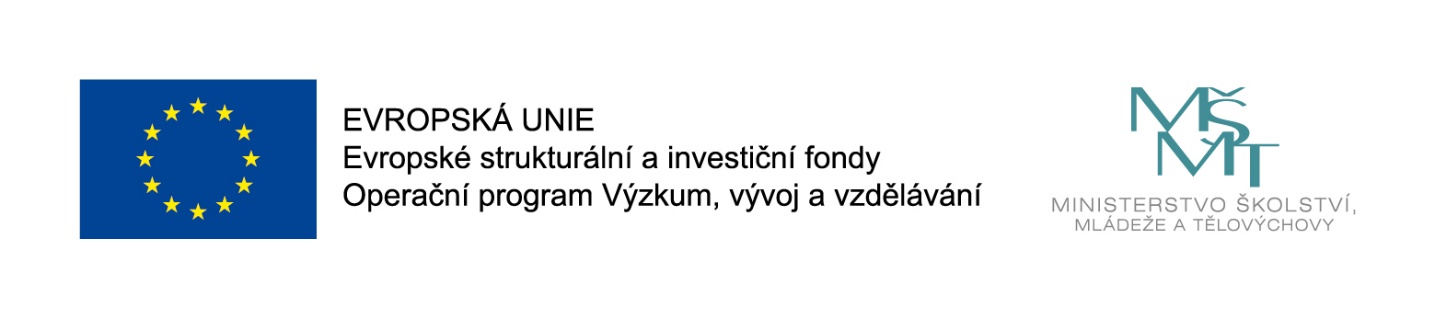 Krajský úřadČíslo smlouvy u poskytovatele: 21/SML2653/01/SoPD/PITJID:DODATEK Č. 1 SMLOUVY O POSKYTNUTÍ NEINVESTIČNÍ DOTACEuzavřený v souladu s ust. § 10a zákona č. 250/2000 Sb., o rozpočtových pravidlech územních rozpočtů, ve znění pozdějších předpisů (dále jen „zákon č. 250/2000 Sb.“)(dále jen „dodatek“)Smluvní stranyPoskytovatel Ústecký krajSídlo:		Velká Hradební 3118/48, 400 02 Ústí nad Labem Zastoupený:		Ing. Janem Schillerem, hejtmanem krajeKontaktní osoba: 		Ing. Denisa Kleinovámail/telefon:		kleinova.d@kr-ustecky.cz / 475 657 597IČ:		70892156DIČ:		CZ70892156Bank. spojení:		Česká spořitelna, a.s.	číslo účtu: 5989532/0800 (dále jen „poskytovatel“)aPříjemceUniverzita Jana Evangelisty Purkyně v Ústí nad Labem Sídlo: 			Pasteurova 3544/1, 400 01 Ústí nad Labem - centrum	 Zastoupený: 	doc. Ing. Martin Novák Ph.D., prorektorem pro věduKontaktní osoba: 	Bc. Martin Vaněk Email/telefon: 		martyvanous@gmail.com / 776 437 269IČ: 			44555601DIČ:  			CZ44555601	 Bank. spojení: 	Československá obchodní banka a.s. číslo účtu: 		260112295/0300Úřad příslušný podle §71 odst. 2 živnostenského zákona: Magistrát města Ústí nad Labem
(výpis z rejstříku příjemce je povinnou přílohou žádosti o dotaci). (dále jen „příjemce“)I.Smluvní strany uzavřely dne 21. 9. 2021 smlouvu o poskytnutí neinvestiční dotace (dále jen „smlouva“), evidovanou pod číslem 21/SML2653/SoPD/SPRP, uzavřenou na základě usnesení Rady Ústeckého kraje č. 048/23R/2021 ze dne 4. 8. 2021. Na základě Žádosti o podstatnou změnu, kterou poskytovatel obdržel od příjemce dne 19. 10. 2021, z důvodu opatření proti onemocnění Covid-19, které mělo za následek uzavření laboratoří na Univerzitě Jana Evangelisty Purkyně a odložení laboratorních prací, je upraven termín realizace projektu. V souladu s čl. VII. odst. 1 smlouvy se obě strany dohodly na změně čl. II. odst. 3 smlouvy takto:  Článek II.Podmínky použití dotace, doba, v níž má být dosaženo účelu, způsob poskytnutídotaceTermín realizace projektu je od 1. 9. 2021 do 28. 2. 2022. Pro příjemce je tento termín stanoven jako závazný ukazatel.Článek VII.Ostatní ujednáníTento dodatek se vyhotovuje ve 2 vyhotoveních s platností originálu, přičemž 1 vyhotovení obdrží příjemce a 1 vyhotovení obdrží poskytovatel.   Dodatek bude uveřejněn prostřednictvím registru smluv postupem dle zákona č. 340/2015 Sb., o zvláštních podmínkách účinnosti některých smluv, uveřejňování těchto smluv a o registru smluv (zákon o registru smluv), ve znění pozdějších předpisů. Příjemce prohlašuje, že souhlasí s uveřejněním svých osobních údajů obsažených v tomto dodatku, které by jinak podléhaly znečitelnění, v registru smluv, popř. disponuje souhlasem třetích osob uvedených na své straně s uveřejněním jejich osobních údajů v registru smluv, které by jinak podléhaly znečitelnění. Smluvní strany se dohodly na tom, že uveřejnění v registru smluv provede poskytovatel, který zároveň zajistí, aby informace o uveřejnění tohoto dodatku byla zaslána příjemci na email: martyvanous@gmail.com. Dohoda nabývá platnosti dnem jejího uzavření a účinnosti dnem uveřejnění v registru smluv.Poskytovatel potvrzuje, že o uzavření tohoto dodatku bylo rozhodnuto usnesením Rady Ústeckého kraje č. 081/31R/2021 ze dne 24. 11. 2021.sds	sdsdDatumJméno a příjmeníFunkce a odborPodpisZpracovatelIng. Denisa Kleinováreferent odboru PITVedoucí odboruIng. Iva Tomešovávedoucí odboru PITČíslo příslibu / správce rozpočtu21/RP07101921/RP071020odbor EKPrávně posouzenodle vzorové smlouvyZveřejněno v registru smluvIng. Denisa Kleinováreferent odboru PITID záznam uveřejnění smlouvyOdkaz na usnesení orgánu krajeUsnesení RÚK č. 081/31R/2021 ze dne 24. 11. 2021Usnesení RÚK č. 081/31R/2021 ze dne 24. 11. 2021Usnesení RÚK č. 081/31R/2021 ze dne 24. 11. 2021Usnesení RÚK č. 081/31R/2021 ze dne 24. 11. 2021